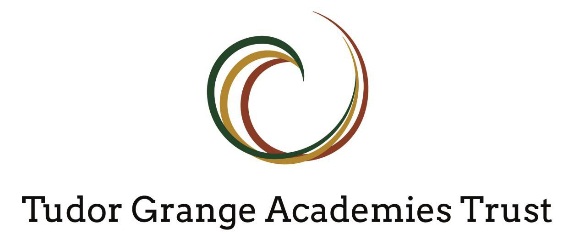 Curriculum Leader for Religious Education Job DescriptionCore PurposeCore PurposeCore PurposeTo lead, support and have responsibility for Religious EducationThe curriculum leader will be responsible for: raising standards of achievementfacilitating the delivery of excellent teaching and learning by all members of the teamTo lead, support and have responsibility for Religious EducationThe curriculum leader will be responsible for: raising standards of achievementfacilitating the delivery of excellent teaching and learning by all members of the teamTo lead, support and have responsibility for Religious EducationThe curriculum leader will be responsible for: raising standards of achievementfacilitating the delivery of excellent teaching and learning by all members of the teamCore Leadership qualities Core Leadership qualities Core Leadership qualities Clear and consistent vision and valuesOutstanding practitioner Ability to motivate and empower others, raising standards in teaching and learning across the AcademyHave a positive attitude to continuous improvementLeading by exampleSupport staff to work confidently and effectively within the Religious Education team and within the classroomClear and consistent communication skillsClear and consistent vision and valuesOutstanding practitioner Ability to motivate and empower others, raising standards in teaching and learning across the AcademyHave a positive attitude to continuous improvementLeading by exampleSupport staff to work confidently and effectively within the Religious Education team and within the classroomClear and consistent communication skillsClear and consistent vision and valuesOutstanding practitioner Ability to motivate and empower others, raising standards in teaching and learning across the AcademyHave a positive attitude to continuous improvementLeading by exampleSupport staff to work confidently and effectively within the Religious Education team and within the classroomClear and consistent communication skillsSpecific Responsibilities Specific Responsibilities Specific Responsibilities This list is not meant to provide a narrow definition of specific responsibilities but to serve as guidance.To meet all Teacher StandardsProviding a cohesive and coherent vision for Religious Education To ensure that any statutory curriculum requirements are met, contributing to the development of alternative programmes of studyTo ensure that the needs of all learners are taken account of and relevant guidance and legislation is implemented e.g. Code of Practice for Special Educational Need; Every Child MattersTo ensure that the teaching and managing of students’ learning is of the highest quality within Religious Education and provide guidance on the choice of appropriate teaching and learning to meet the needs of the Religious Education and of different studentsTo lead on the effective development of students’ literacy, numeracy and ICT skills To ensure teachers of Religious Education are aware of its contribution to students’ understanding of the duties, opportunities, responsibilities and rights of citizensTo ensure the contribution of the Religious Education area to wider Academy programmes such as SASEstablish and implement clear policies and practices for assessing, recording, and reporting on student achievement in line with Academy policy and use this information effectively to secure good progress in Religious EducationEnsure that published Academy targets for students’ achievement are shared and understood and that progress is constantly monitored and evaluatedUse data effectively to identify students who are underachieving and where necessary, create and implement effective plans of action to support those studentsCommunicate effectively, orally and in writing, with parents, governors, agencies and the wider community. Ensure that trainee and newly qualified teachers are appropriately trained, monitored, supported and assessed in relation to the relevant standards.Establish self -evaluation systems, to identify effective practice and areas for improvement and take action to improve the quality of teachingLead professional development through example and support and coordination of the provision of high quality professional development by methods such as coaching, drawing on other sources of expertise as necessaryTo effectively manage all resources deployed to the curriculum areaThis list is not meant to provide a narrow definition of specific responsibilities but to serve as guidance.To meet all Teacher StandardsProviding a cohesive and coherent vision for Religious Education To ensure that any statutory curriculum requirements are met, contributing to the development of alternative programmes of studyTo ensure that the needs of all learners are taken account of and relevant guidance and legislation is implemented e.g. Code of Practice for Special Educational Need; Every Child MattersTo ensure that the teaching and managing of students’ learning is of the highest quality within Religious Education and provide guidance on the choice of appropriate teaching and learning to meet the needs of the Religious Education and of different studentsTo lead on the effective development of students’ literacy, numeracy and ICT skills To ensure teachers of Religious Education are aware of its contribution to students’ understanding of the duties, opportunities, responsibilities and rights of citizensTo ensure the contribution of the Religious Education area to wider Academy programmes such as SASEstablish and implement clear policies and practices for assessing, recording, and reporting on student achievement in line with Academy policy and use this information effectively to secure good progress in Religious EducationEnsure that published Academy targets for students’ achievement are shared and understood and that progress is constantly monitored and evaluatedUse data effectively to identify students who are underachieving and where necessary, create and implement effective plans of action to support those studentsCommunicate effectively, orally and in writing, with parents, governors, agencies and the wider community. Ensure that trainee and newly qualified teachers are appropriately trained, monitored, supported and assessed in relation to the relevant standards.Establish self -evaluation systems, to identify effective practice and areas for improvement and take action to improve the quality of teachingLead professional development through example and support and coordination of the provision of high quality professional development by methods such as coaching, drawing on other sources of expertise as necessaryTo effectively manage all resources deployed to the curriculum areaThis list is not meant to provide a narrow definition of specific responsibilities but to serve as guidance.To meet all Teacher StandardsProviding a cohesive and coherent vision for Religious Education To ensure that any statutory curriculum requirements are met, contributing to the development of alternative programmes of studyTo ensure that the needs of all learners are taken account of and relevant guidance and legislation is implemented e.g. Code of Practice for Special Educational Need; Every Child MattersTo ensure that the teaching and managing of students’ learning is of the highest quality within Religious Education and provide guidance on the choice of appropriate teaching and learning to meet the needs of the Religious Education and of different studentsTo lead on the effective development of students’ literacy, numeracy and ICT skills To ensure teachers of Religious Education are aware of its contribution to students’ understanding of the duties, opportunities, responsibilities and rights of citizensTo ensure the contribution of the Religious Education area to wider Academy programmes such as SASEstablish and implement clear policies and practices for assessing, recording, and reporting on student achievement in line with Academy policy and use this information effectively to secure good progress in Religious EducationEnsure that published Academy targets for students’ achievement are shared and understood and that progress is constantly monitored and evaluatedUse data effectively to identify students who are underachieving and where necessary, create and implement effective plans of action to support those studentsCommunicate effectively, orally and in writing, with parents, governors, agencies and the wider community. Ensure that trainee and newly qualified teachers are appropriately trained, monitored, supported and assessed in relation to the relevant standards.Establish self -evaluation systems, to identify effective practice and areas for improvement and take action to improve the quality of teachingLead professional development through example and support and coordination of the provision of high quality professional development by methods such as coaching, drawing on other sources of expertise as necessaryTo effectively manage all resources deployed to the curriculum areaOutcomesOutcomesOutcomesHigh standards of achievement for all studentsA highly motivated and effective curriculum teamExcellent practitionersEffective teamworkA reputation as a centre of excellence for the curriculum areaStrong contributions to the enrichment of the curriculum offer for studentsHigh standards of achievement for all studentsA highly motivated and effective curriculum teamExcellent practitionersEffective teamworkA reputation as a centre of excellence for the curriculum areaStrong contributions to the enrichment of the curriculum offer for studentsHigh standards of achievement for all studentsA highly motivated and effective curriculum teamExcellent practitionersEffective teamworkA reputation as a centre of excellence for the curriculum areaStrong contributions to the enrichment of the curriculum offer for studentsLine Manager: College LeaderCollege LeaderLine Management responsibility for:All members of the curriculum area, both teaching and support staff All members of the curriculum area, both teaching and support staff Performance ManagementTo oversee the performance management process within the Religious Education areaTo oversee the performance management process within the Religious Education area